SÓWKI12.04.21Temat tygodnia: chciałbym być sportowcemTemat dnia: Gimnastyka to zabawa 1. Zabawa ruchowa „Głowa, ramiona, kolana, pięty”https://www.youtube.com/watch?v=30BVfTvlsrE2. Karta pracy, cz. 3, nr 62. − Połączcie kropki znajdujące się na dole karty według podanego wzoru.3. Ćwiczenia poranne:* Ćwiczenie ramion- Prasujemy ubrania. Dzieci naśladują prasowanie żelazkiem, naprzemiennie: prawą ręką i lewą ręką. * Ćwiczenie dużych grup mięśniowych-Zakładamy ubrania. Dzieci naśladują wkładanie elementów ubrania, o których mówi Rodzic (np. spodnie, bluzka, skarpetki…..).* Ćwiczenie pamięci ruchowej-Przeglądamy się w lustrze.Rodzic  pokazuje ruchy,  a dziecko je naśladuje (potem może nastąpić zmiana).4. Słuchanie wiersza Jadwigi Koczanowskiej „Gimnastyka” Gimnastyka to zabawa, ale także ważna sprawa, bo to sposób jest jedyny, żeby silnym być i zwinnym. Skłony, skoki i przysiady trzeba ćwiczyć – nie da rady! To dla zdrowia i urody niezawodne są metody. Rozmowa na temat wiersza − Co trzeba robić, aby być silnym i zwinnym?  POSTARAJ SIĘ NAUCZYĆ WIERSZA NA PAMIĘĆ5. Wiesz już jak jak ważna dla naszego zdrowia jest gimnastyka i aktywność fizyczna. Jeśli tylko masz okazje zaproś rodziców na wspólny spacer na świeżym powietrzu.  6. Karta pracy, cz. 3, nr 63. − Nazwijcie przedmioty ukryte na rysunkach. − Narysujcie je w pętlach. − Nazwijcie dyscypliny sportowe przedstawione na zdjęciach. Pokolorujcie ramkę zdjęcia przedstawiającego tę dyscyplinę sportową, która wam się najbardziej podoba.7. Litera J, j.  Spróbuj wymienić słowa które zaczynają się na literę j (Bez obrazków). Następnie zobacz obrazki, nazwij je a następnie pokoloruj. 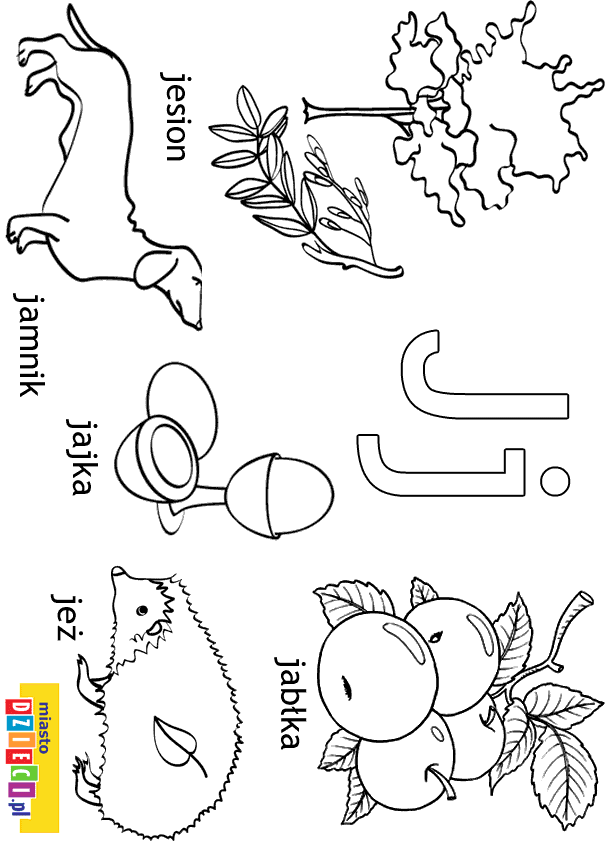 8.  Pokoloruj wszystkie pola z litera J, j. 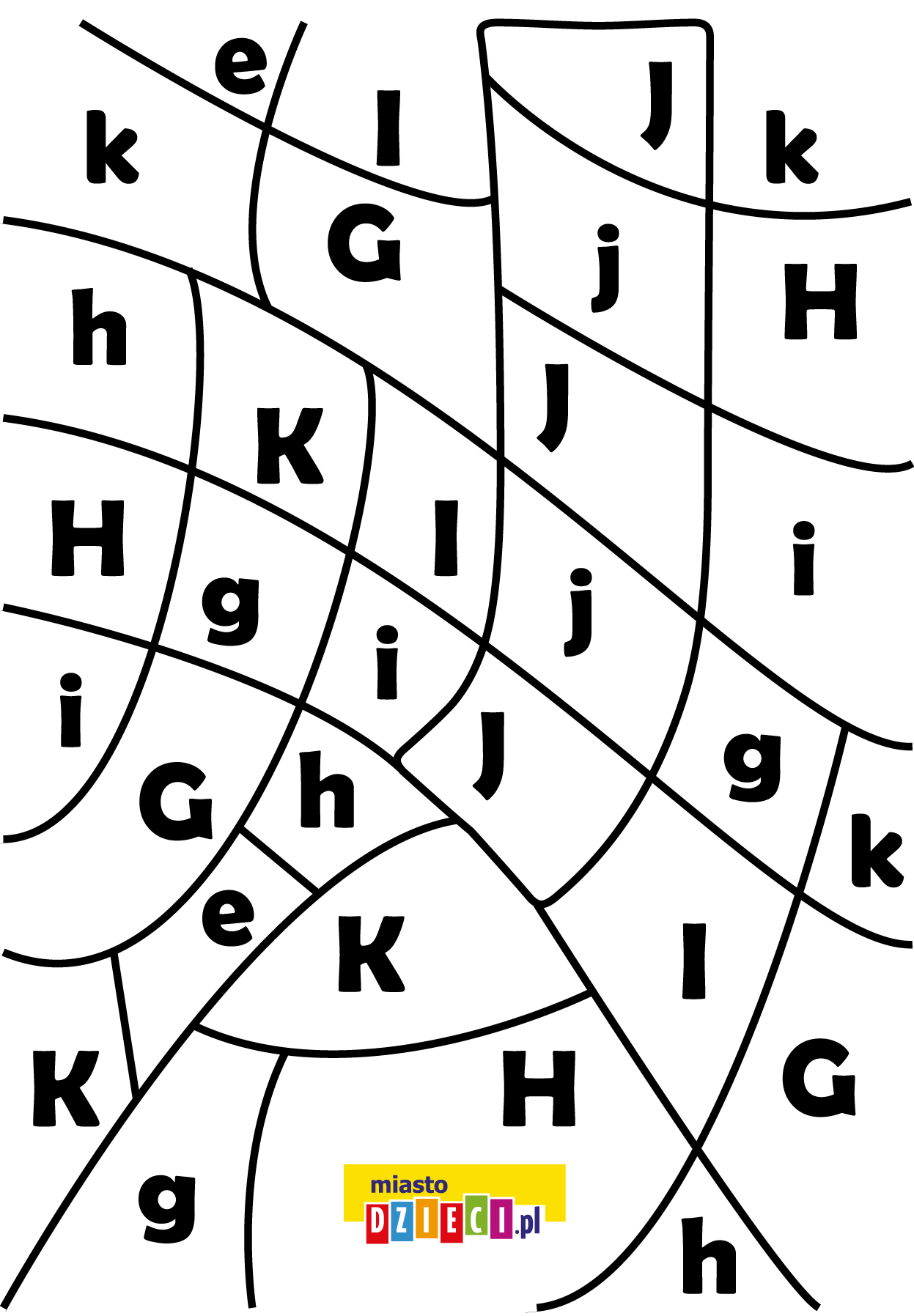 